સરકારી ઈજનેરી કોલેજ પાલનપુરવિદ્યાર્થી શાખાતા.18/10/2021નોટીસ                           અત્રેની સંસ્થામાં અભ્યાસ કરતા તમામ વિદ્યાર્થીઓને જણાવવાનું કે  જેમને બોનાફાઇડ પ્રમાણપત્ર મેળવવાનું હોય તેમને નીચે આપેલ ગૂગલ ફોર્મ લીંકમાં પોતાની માહિતી અચુક ભરવી. https://forms.gle/NKgb3weLy5wHhTBDA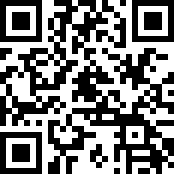 નોંધ:- ૧. તમામ વિદ્યાર્થીઓને જણાવવાનું કે જે દિવસે ગૂગલ ફોર્મમાં માહિતી ભરો તેના બીજા દિવસે બપોરે સમય ૪:૦૦ થી ૫:00 સુધીમાં વિધાર્થી વિભાગમાંથી બોનાફાઇડ પ્રમાણપત્ર જઇ જવાનું રહેશે,જેની વિદ્યાર્થીઓએ ખાસ નોંધ લેવી. 